Primorsko-goranska županija, Upravni odjel za prostorno, graditeljstvo i zaštitu okoliša, Ispostava u Rabu, Palit 71, temeljem odredbe članka 125., članka 115. stavak 1. i stavak 2., te članka 116. stavak 1., stavak 3. i stavak 4. Zakona o gradnji („Narodne novine“, broj: 153/13) u postupku izdavanja izmjene i dopunu građevinske dozvole po zahtjevu „IMPERIAL“ d.d. Rab (OIB: 90896496260), Rab, Jurja Barakovića 2, P O Z I V Avlasnike i nositelje drugih stvarnih prava na nekretninama za koje se izdaje izmjena i dopuna građevinske dozvole za rekonstrukciju poslovne zgrade – dogradnja terase hotela „PADOVA“ na novoformiranoj k.č. 1354/1 (formira se od k.č. 1354/1 (u katastarskom operatu se sastoji od k.č. 1354/1, k.č. 639/5, k.č. zgr. 94/2), k.č. 1294/13 (u katastarskom operatu dio k.č. 1354/1), od k.č. 1294/11 (u katastarskom operatu dio k.č. 1354/1)) k.o. Banjol, te vlasnike i nositelje drugih stvarnih prava na nekretninama koje neposredno graniče sa nekretninom za koju se izdaje građevinska dozvola, da izvrše uvid u glavni projekt radi izjašnjenja.Uvid u glavni projekt, te izjašnjenje o istom može izvršiti osoba koja dokaže da ima svojstvo stranke, osobno ili putem opunomoćenika, dana 20. travnja 2015. godine, u prostorijama ovog Upravnog odjela, Ispostava u Rabu, Palit 71, I kat, soba V desno, u vremenu od 830-900 sati.Stranka koja se ne odazove pozivu ne može zbog toga tražiti obnovu postupka izdavanja izmjene i dopune građevinske dozvole.DOSTAVITI:Oglasna ploča - 8 dana, ovdjeMrežne stranice upravnog tijelaGrađevna česticaSpis, ovdje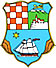 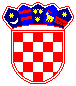 REPUBLIKA HRVATSKAPRIMORSKO-GORANSKA ŽUPANIJAUPRAVNI ODJEL ZA PROSTORNO UREĐENJE,  GRADITELJSTVO I ZAŠTITU OKOLIŠAISPOSTAVA U RABUKLASA:UP/I-361-03/16-10/1URBROJ:2170/1-03-07/02-16-03Rab,08. travnja 2016.